1. _________ је промена положаја тела у односу на неко друго тело.2. На који начин се крећу птице?А. Котрљају сеБ. ЛетеВ. Трче3. Подлога по којој се тело креће утиче на његово кретање и пређено растојање.А. ТачноБ. Нетачно4. Адресу чине:А. Назив улицеБ. Број зградеВ. Спрат и број станаГ. Место становањаД. Све наведено5. Табла са називом улице налази се:А. На најнижој згради у улициБ. На почетку улице6. Велика казаљка на сату показује:А. МинутеБ. Сате7. На основу фотографије испод закључи колико је сати.А. 7.00Б. 7.30В. 8.00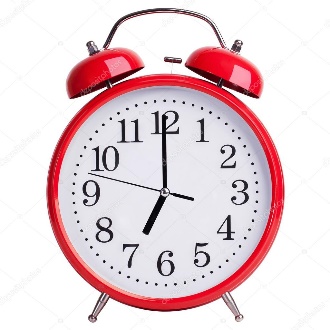 8. Када се заврши 24. сат, то је _________.А. ПоднеБ. ПоноћВ. Вече9. __________ је део дана после 12 сати до заласка сунца.А. ВечеБ. ПослеподнеВ. Подне10. Година у којој фебруар има 29 дана зове се _________.11. Једна година има __ месеци.А. 10Б. 11В. 1212. __________ представља попис свих месеци, седмица и дана у току једне године.13. Ако је данас субота, прекосутра ће бити __________.А. УторакБ. ПонедељакВ. Недеља14. Који је назив трећег месеца у години?А. ЈулБ. АприлВ. Март15. Људи припремају зимницу и огрев, чисте улице и дворишта од опалог лишћа. У окружењу су остале само птице станарице. Деца често носе кабанице и кишобране. О ком годишњем добу је реч?А. ЗимаБ. ЛетоВ. Јесен16. Година је подељена на шест годишњих доба.А. ТачноБ. Нетачно17. Ако ће сутра бити среда, јуче је био _________.